Hier sind eine Reihe von Verständnisfragen zum Film ...                                       Name:_________________________Leider können bei den Filmen die lauten Töne nicht so richtig aufgenommen bzw. wiedergegeben werden. In Wirklichkeit ist der Knall sehr laut. Woher kommt das?Warum fängt man das Gemisch in Seifenblasen auf?AKKappenberg
 SteyrischerA14iAKKappenbergHochzeitsböllerA14i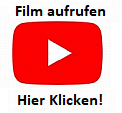 